Devon Branch IPA Spring Friendship Weekend 2020Friday 14 February to Monday 17 February 2020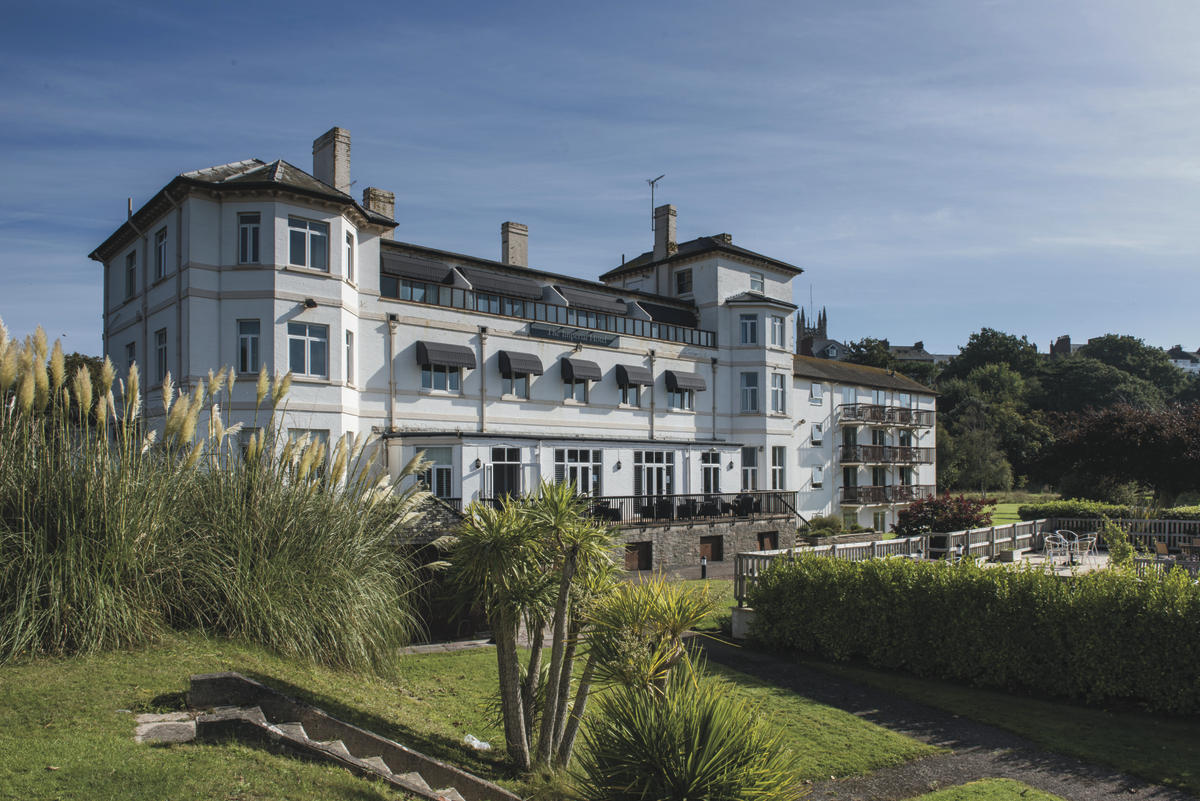 For next year’s weekend, we have reserved rooms at the Imperial Hotel at Exmouth, a venue that we have all enjoyed in the past.  The hotel is one of Shearings’ “Coast and Country” hotels and has a Trip advisor certificate of excellence.  For further details of the hotel, and lots of photos, please click here: https://www.shearings.com/hotels/imperial-exmouth-hotelThe rate we have negotiated is £49.50 per person per night based on a standard double or twin, with Dinner Bed and Breakfast and VAT inclusive. Extras you can choose are:Standard Sea View: £7 per person per nightStandard Plus: £5 per person per nightStandard Plus, sea view: £12 per person per nightSuperior sea view: £19.50 per person per nightTo book for the 2020 break, call Shearings on +44 3444 129013 quoting the reference:IPA Springbreak GA000129.On booking, you pay £45 per person deposit, with the remaining balance to be paid 6 weeks in advance.If you have any questions, Owen Harrisowen.r.harris@live.co.uk Una Blundellu.blundell@btinternet.comWe look forward to seeing you in Glorious Devon in 2020!